МИНИСТЕРСТВО ОБРАЗОВАНИЯ И НАУКИ РОССИЙСКОЙ ФЕДЕРАЦИИФедеральное государственное бюджетное образовательное учреждение высшего образования«НАЦИОНАЛЬНЫЙ ИССЛЕДОВАТЕЛЬСКИЙ МОСКОВСКИЙ ГОСУДАРСТВЕННЫЙ СТРОИТЕЛЬНЫЙ УНИВЕРСИТЕТ»УтверждаюПредседатель МК____________________________ «__» _________________20__г.фОНД ОЦЕНОЧНЫХ СРЕДСТВпо дисциплине/практике/НИР«Информатика»г. Москва2015 г.1.	Фонд оценочных средств – неотъемлемая часть нормативно-методического обеспечения системы оценки качества освоения студентами основной профессиональной образовательной программы высшего образования.2.	Фонд оценочных средств для проведения текущего контроля и промежуточной аттестации по дисциплине «Информатика» утвержден на заседании кафедры «Информационных систем, технологий и автоматизации в строительстве».Протокол №   от   «     » _____________ 2015 г.3. Срок действия ФОС: 2015/2016 учебный год.Структура дисциплины (модуля)Разделы теоретического обучения Перечень планируемых результатов обучения по дисциплине (модулю), соотнесенных с планируемыми результатами освоения образовательной программыПланируемые результаты освоения образовательной программы – освоение компетенций.Планируемые результаты обучения по дисциплине (модулю) – получение знаний, умений, навыков.Фонд оценочных средств для проведения промежуточной аттестации обучающихся по дисциплине (модулю)Перечень компетенций с указанием этапов их формирования в процессе освоения образовательной программы Описание показателей и критериев оценивания компетенций на различных этапах их формирования, описание шкал оцениванияОписание показателей и форм оценивания компетенцийОписание шкалы и критериев оценивания для проведения промежуточной аттестации обучающихся по дисциплине (модулю) в форме Экзамена/Дифференцированного зачетаКритерии оценивания:- полнота усвоения материала,- качество изложения материала,- применение теории на практике,- правильность выполнения заданий,- выполнение заданий с нетиповыми условиями,- аргументированность решений.в форме ЗачетаКритерии оценивания:- правильность ответа на вопрос,- правильность выполнения заданий,- значимость допущенных ошибок- полнота выполнения учебных заданий.Типовые контрольные задания или иные материалы, необходимые для оценки знаний, умений, навыков и (или) опыта деятельности, характеризующих этапы формирования компетенцийТекущий контрольВ течение всего обучения ведется оценка текущей активности обучающихся на основе:Контроля посещения лекционных и практических занятий;Проведения контрольных работ (тестирования)Проявление творческого подхода к изучению материала – например, самостоятельный поиск источников, конструктивные предложения и др.;Соблюдения графика выполнения учебных занятий (самостоятельной работы, практических занятий);Самостоятельную работу по курсу можно разделить по следующим направлениям:Изучение текущих и дополнительных теоретических вопросов;Совершенствование навыков по решению практических ситуаций на основе методов проблемного обучения;Текущий контроль успеваемости представляет собой проверку усвоения учебного материала, регулярно осуществляемый на протяжении семестра. Текущий контроль основан на учете выполнения аудиторных практических работ.  Контроль полученных знаний выполняется после завершения лекционного курса. Из нижеперечисленных вопросов формируются тесты, ответ на которые служит основанием для получения зачета по дисциплине. Количество вопросов в тесте равно 60.Примерные вопросы тестов текущего контроля.Раздел (тема) дисциплины: Информация и сообщенияНазвание теста: Кодирование данных в ЭВМВопросы с вариантами ответов.В вычислительной технике в качестве основной используется __________   система    счисленияВосьмеричнаяШестнадцатеричнаяДвоичнаяДесятичнаяВещественное число X с плавающей точкой представляется в виде (M – мантисса, p – порядок, q – основание системы счисления):X = M * qpX = M*EpX = M + qpX = qp - MДано целое десятичное число X=-5010 . Его 8-битный дополнительный код1001110110011111100111010110001В ЭВМ для записи целых положительных чисел используется ...мантисса и порядокобратный кодпрямой коддополнительный кодЕсли обратный код целого числа X имеет вид 100110102 , то его значение в десятичной системе счисления равно-100-101101100Раздел (тема) дисциплины: Информационно-вычислительные системыНазвание теста Развитие ЭВМ. Понятие и основные виды архитектуры ЭВМВопросы с вариантами ответов.Цепочка костров, зажигавшихся при необходимости оповещения: горит – «да», не горит «нет», это …
a) шифрование информации
b) неадекватное поведение людей
c) способ обработки сообщения
d) линия передачи сообщенияПерсональные компьютеры относятся …
a) к классу машин 2-го поколения
b) к классу машин 4-го поколения
c) к особому классу машин 
d) к классу машин 3-го поколенияОсновные принципы построения цифровых вычислительных машин были разработаны…
a) Американским ученым Дж. фон Нейманом
b) Ч. Беббиджем в Англии
c) российским ученым академиком С.А. Лебедевым
d) Адой ЛавлейсПервым программистом мира является…
a) Ада Лавлейс
b) Стив Возняк
c) Билл Гейтс
d) Мария КюриУкажите, какие из следующих высказываний являются истинными.
а) Появление второго поколения ЭВМ было обусловлено переходом от электронных ламп к транзисторам.
б) В ЭВМ первого поколения отсутствовало устройство управления.
в) В ЭВМ первого поколения отсутствовала оперативная память.
г) Машины третьего поколения — это семейства машин с единой архитектурой, т.е. программно совместимых.
д) Компьютер с процессором Intel Pentium III относится к четвёртому поколению ЭВМ.
a) а, б, г
b) б, г, д
c) а, г, д
d) б, в, Название теста: Компоненты вычислительных сетейВопросы с вариантами ответов.1. Множество компьютеров, связанных каналами передачи информации и находящееся в пределах одного здания, называется …
a) региональной компьютерной сетью
b) локальной компьютерной сетью
c) глобальной компьютерной сетью
d) информационной системой с гиперсвязью2. Для хранения файлов, предназначенных для общего доступа пользователей сети, используется …
a) принт-сервер
b) файл-сервер
c) рабочая станция
d) коммутатор3. Протокол компьютерной сети – это …
a) программа, устанавливающая связь между компьютерами в сети
b) последовательная запись событий, происходящих в компьютерной сети
c) сетевая операционная система
d) набор правил, определяющий характер взаимодействия различных компонентов сети4. Уровень, обеспечивающий поддержку прикладных процессов конечных пользователей, называется …
a) прикладным
b) представительским
c) сеансовым
d) транспортнымРаздел (тема) дисциплины: Математические основы информатикиНазвание теста: Классификация и формы представления моделейВопросы с вариантами ответов.1.К основным классам моделей (по способу отражения свойств объекта) относят …
-предметные
-социальные
-медико-биологические
-территориальные2.Модели типа «черный ящик» – это …
-модели, описывающие зависимость параметров состояния объекта от входных параметров с учетом структуры и закономерностей работы объекта
-модели «аварийного» ящика на самолетах
-модели, описывающие изменение выходных объекта без связи со значением входных параметров
-модели, описывающие зависимость выходных параметров объекта от входных без учета внутренней структуры объекта3. Среди общепринятых классификаций видов моделей отсутствуют классификации …
-«дискретные – непрерывные»
-«статические – динамические»
-«детерминированные – стохастические»
-«логические – сенсорные»4.Предметной моделью является ...
-макет самолета
-проведение предварительных испытаний
-диаграмма потоков данных
-расписание5.Представление файлов и каталогов является _______________ моделью
-алгоритмической
-сетевой информационной
-табличной информационной-иерархической информационной6.Информационной моделью является ...
-модель атома
-макет спортивного комплекса
-модель корабля
-модель электронного документооборотаРаздел (тема) дисциплины: Основы алгоритмизации и программирования. Название теста: Агоритм и его свойства. Способы записи алгоритмаВопросы с вариантами ответов.Свойство алгоритма ________ означает, что применение алгоритма к одним и тем же данным должно давать одинаковый результат-массовость-результативность-конечность-детерминированность (определенность)Свойство алгоритма ________ означает, что при корректно заданных исходных данных алгоритм выдает результат за фиксированное число шагов-конечность-массовость-детерминированность-понятностьВ блок-схеме алгоритма символ означает, что будет выполняться …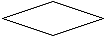 -проверка логического выражения-вывод данных-присваивание-ввод данныхВ блок-схеме алгоритма символ  означает, что будет выполняться …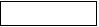 -присваивание-циклические расчеты-проверка логического выражения-ввод/вывод данныхПредставленный фрагмент блок-схемы алгоритма  Вычисляет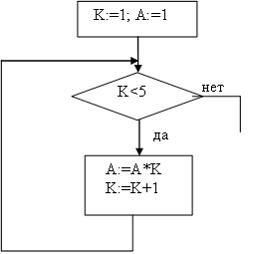 -1*2*3*4*5-A 5-1*2*3*4-A4Промежуточная аттестацияПромежуточная аттестация проводится в соответствии с Положением о текущем контроле и промежуточной аттестации в ФГБОУ ВПО «МГСУ».Формой  промежуточной аттестации является  устный зачет в конце второго семестра и  устный экзамен в конце третьего семестра. К мероприятиям промежуточной аттестации допускаются студенты, успешно выполнившие практические задания, тестирование и домашние задания.Вопросы к зачетуПонятие информации.Сообщения, данные, сигнал, атрибутивные свойства информации, показатели качества информации, формы представления информации. Меры и единицы представления, измерения и хранения информации.Системы счисления.Кодирование данных в ЭВМ.Общая характеристика процессов сбора, передачи, обработки и накопления информации. Технические средства реализации информационных процессов.Основные этапы развития вычислительной техники. Архитектуры ЭВМ. Принципы работы вычислительной системыСостав и назначение основных элементов персонального компьютера. Центральный процессор. Системные шины и слоты расширенияЗапоминающие устройства: классификация, принцип работы, основные характеристикиУстройства ввода/вывода данных, их разновидности и основные характеристикиПредмет алгебры логикиЛогические высказывания и высказывательные формыЛогические связки их виды и назначенипеИмпликация и эквиваленция, их выражение через отрицание, дизъюнкцию и конъюнкциюЗаконы алгебры логикиТаблицы истинностиЛогические формулы, упрощение логических формулРавносильные  переключательные схемы Анализ и синтез переключательных схемУпрощение переключательных схемМодели решения функциональных и вычислительных задач. Классификация и формы представления моделей.Моделирование как метод познанияМетоды и технологии моделированияИнформационная модель объектаАлгоритмизация и программирование. Эволюция и классификация языков программирования.Алгоритм и его свойства. Способы записи алгоритма.Среда программирования Pascal. Библиотечные модули.Типы данных.Линейные и  разветвляющиеся алгоритмические структуры.Циклические алгоритмические структуры.Основные операторы циклов и ветвления.Типовые алгоритмы.Процедуры и функции. Программирование графики.Рекурсивные алгоритмы.Эволюция и классификация языков программирования.Структуры и типы данных языка программирования.Трансляция, компиляция и интерпретация.Вопросы к экзаменуПонятие информатики. Содержание информатики.Информатизация общества и место информатики в процессах управления.Понятие информации, ее особенности и виды, информация, ее свойства, структура.Формы представления информации для организации автоматического преобразования.Понятие баз данных, их состав, назначение, организация.Понятие баз знаний, их состав, назначение, организация.Понятие ЭВМ и ее структурная организация. Программный принцип управления.Представление информации в ЭВМ.Назначение основных устройств ЭВМ: центрального процессора, внутренней памяти.Машинные носители информации.Персональные компьютеры (ПК): назначение, отличительные особенности, классификация, перспективы и направления развития.Характеристика внутренней и внешней конфигурации ПК.Состав, назначение внешних устройств ПК.Оценка и выбор ПК.Вычислительные системы, назначение, классификация, архитектура.Назначение программных средств, их классификация, состав.Операционные системы (ОС), их функции, виды ОС.Функции тестирующих программ, утилит, драйверов, операционных оболочек и др. системных программ.Прикладное программное обеспечение как инструментарий решения функциональных задач. Классификация, особенности построения и область применения.Пакеты прикладных программ (ППП) общего, офисного назначения текстовые и графические редакторы, табличные процессоры, системы управления базами данных, издательские и мультимедийные системы, браузеры и др.)Профессиональные пакеты прикладных программ для решения задач управления.Состав инструментальных средств программирования (редактор, транслятор, отладчик, библиотекарь и др.).Общая характеристика технологии создания программных средств. Роль пользователя в создании оригинальных прикладных программ.Языки программирования высокого уровня и их использование для разработки программ.Технология системного проектирования программных средств. Основные этапы технологического процесса разработки программ для решения задач на ПК.Алгоритмические языки. Виды алгоритмических структур.Методы создания и оформления программных средств.Понятие компьютерной сети, ее назначение. Классификация компьютерных сетей. 2. Общие принципы построения вычислительных сетей, их иерархия, архитектура.Назначение локальной и корпоративной вычислительных сетей.Технические средства компьютерных сетей, их топология.Цели и задачи телекоммуникаций. Типы систем передачи данных.Программные средства компьютерной сети.Эталонная модель взаимодействия открытых систем (OSI - Open Systems Interconnection).Особенности создания и функционирования автоматизированных рабочих мест (АРМ) как рабочих станций сети.Назначение и технология функционирования глобальных сетей.Использование каналов передачи данных. Коммуникационное оборудование.Назначение, характеристика, структура и состав сети Internet, возможности и условия ее использования.Принципы межсетевой адресации и протокольной маршрутизации. Адресация и протоколы Internet.Службы и технологии Internet.Организация работы пользователя в сети Internet.Пакетный и диалоговый режимы работы пользователя.Типы диалога и формы его реализации на ПК (меню, высвечивание шаблона, запрос-ответ, взаимодействие на естественном языке и т.п.).Понятие безопасности компьютерной информации. Объекты и элементы защиты данных в компьютерных системах.Компьютерные вирусы и антивирусные программные средства, их роль в защите информации.Криптографический метод защиты информации.Методические материалы, определяющие процедуры оценивания знаний, умений, навыков и (или) опыта деятельности, характеризующих этапы формирования компетенций Процедура промежуточной аттестации проходит в соответствии с Положением о текущем контроле и промежуточной аттестации обучающихся.Аттестационные испытания проводятся преподавателем (или комиссией преподавателей – в случае модульной дисциплины), ведущим лекционные занятия по данной дисциплине, или преподавателями, ведущими практические и лабораторные занятия (кроме устного экзамена). Присутствие посторонних лиц в ходе проведения аттестационных испытаний без разрешения ректора или проректора не допускается (за исключением работников университета, выполняющих контролирующие функции в соответствии со своими должностными обязанностями). В случае отсутствия ведущего преподавателя аттестационные испытания проводятся преподавателем, назначенным письменным распоряжением по кафедре (структурному подразделению).Инвалиды и лица с ограниченными возможностями здоровья, имеющие нарушения опорно-двигательного аппарата, допускаются на аттестационные испытания в сопровождении ассистентов-сопровождающих.Во время аттестационных испытаний обучающиеся могут пользоваться программой учебной дисциплины, а также с разрешения преподавателя справочной и нормативной литературой.Время подготовки ответа при сдаче зачета/экзамена в устной форме должно составлять не менее 40 минут (по желанию обучающегося ответ может быть досрочным). Время ответа – не более 15 минут.Оценка результатов устного аттестационного испытания объявляется обучающимся в день его проведения. При проведении письменных аттестационных испытаний или компьютерного тестирования – в день их проведения или не позднее следующего рабочего дня после их проведения.Результаты выполнения аттестационных испытаний, проводимых в письменной форме, форме итоговой контрольной работы или компьютерного тестирования, должны быть объявлены обучающимся и выставлены в зачётные книжки не позднее следующего рабочего дня после их проведения.Фонд оценочных средств для мероприятий текущего контроля обучающихся по дисциплине (модулю)Состав фонда оценочных средств для мероприятий текущего контроляФонд оценочных средств для проведения текущего контроля успеваемости включает в себя:материалы для проведения текущего контроля успеваемостиварианты контрольных заданий;вопросы к компьютерному тестированию с вариантами ответов;варианты домашних заданий и расчетно-графических работ;вопросы для проведения фронтального опроса по разделам дисциплины;перечень компетенций и их элементов, проверяемых на каждом мероприятии текущего контроля успеваемости;систему и критерии оценивания по каждому виду текущего контроля успеваемостиописание процедуры оценивания.Система и критерии оценивания по каждому виду текущего контроля успеваемостиДля оценивания реферата возможно использовать следующие критерии оценивания:Для оценивания результатов тестирования возможно использовать следующие критерии оценивания:Правильность ответа или выбора ответа,Скорость прохождения теста,Наличие правильных ответов во всех проверяемых темах (дидактических единицах) теста.Оценка проводится по балльной системе. Правильный ответ на вопрос тестового задания равен 1 баллу. Общее количество баллов по тесту равняется количеству вопросов.Общее количество вопросов принимается за 100 %, оценка выставляется по значению соотношения правильных ответов к общему количеству вопросов в процентах.Для пересчета оценки в традиционную систему используется таблица соответствия:Для оценивания выполнения контрольных работ, домашних заданий и расчётно-графических работ возможно использовать следующие критерии оценивания:Для оценивания результатов учебных действий обучающихся по овладению первичными навыками при проведении деловых игр и тренингов возможно использовать следующие критерии оценивания:И т.д.4.3. Процедура оценивания при проведении текущего контроля успеваемостиПриложения Методические материалы для проведения текущего контроля успеваемости и промежуточной аттестации:Экзаменационные билетыБланк для оценки ответа обучающегося экзаменатором. Рабочие тетради для выполнения практических заданий.Варианты задач для домашней (контрольной) работы.ОЦЕНОЧНЫЙ ЛИСТ защиты курсового проекта/курсовой работыФИО _______________________________________ Группа____________   ФИО Преподавателя_______________________________ ДАТА ____________________________  Дисциплина __________________________ Общий комментарий ___________________________________________________________________________ Рекомендации _____________________________________________________________________________Уровень образования бакалавриат(бакалавриат, специалитет, магистратура, подготовка кадров высшей квалификации)Направление подготовки/специальность Информатика и вычислительная техникаНаправленность (профиль)программыСистемотехника и автоматизация проектиро-вания и управления в строительстве№Наименование раздела теоретического обучения1Информация и сообщение.Элементы теории информации2Информационно-вычислительные системы3Математические основы информатики4Логические основы информатики5Основы алгоритмизации6Аппаратная часть компьютера, представление данных в компьютере7Вычислительные системы и сети. Основы компьютерной коммуникации8Информационная безопасность. Обеспечение информационной безопасности.9Программное обеспечение. Операционные системы. 10Базы и  банки данных.11Технология и инструменты программирования.Компетенцияпо ФГОСКод компетенции по ФГОСОсновные показатели освоения (показатели достижения результата)Код показателяосвоенияСпособность использовать основные законы естественнонаучных дисциплин в профессиональной деятельности, применять методы математического анализа и моделирования, теоретического и экспериментального исследованияОК-10Знает основы научных исследований в области информатики;понятия и термины информатики;состав функциональных и обеспечивающих подсистем; в общих чертах методы научного исследованияЗ1Способность использовать основные законы естественнонаучных дисциплин в профессиональной деятельности, применять методы математического анализа и моделирования, теоретического и экспериментального исследованияОК-10Умеет применять методы и средства нормирования информатики;работать с современными системами программирования.У1Способность использовать основные законы естественнонаучных дисциплин в профессиональной деятельности, применять методы математического анализа и моделирования, теоретического и экспериментального исследованияОК-10Имеет навыки использования математических методов, физических законов и вычислительной техники для решения практических задач;применения на практике методов и средств информатики.Н1Наличие навыков работы с компьютером как средством управления информациейОК-12Знает методы и средства управления информацией; языки процедурного и объектно-ориентированного программирования. З2Наличие навыков работы с компьютером как средством управления информациейОК-12Умеет работать с современными системами программирования, включая объектно-ориентированные.У2Наличие навыков работы с компьютером как средством управления информациейОК-12Имеет навыки разработки и отладки программ не менее чем на одном из алгоритмических процедурных языков программирования высокого уровня.Н2Способность осваивать методики использования программных средств  для решения практических задач, в том числе в глобальных компьютерных сетяхПК-2Знает классификацию видов программных средств, для использования в научных исследованиях, проектно-конструкторской деятельности, управлении технологическими, экономическими, социальными системами и в гуманитарных областях деятельности человека; общие принципы работы программных средств под управлением современных операционных систем.З3Способность осваивать методики использования программных средств  для решения практических задач, в том числе в глобальных компьютерных сетяхПК-2Умеет выбирать и применять программные средства для эффективного решения практических задач; использовать и самостоятельно осваивать новые программные средства.У3Способность осваивать методики использования программных средств  для решения практических задач, в том числе в глобальных компьютерных сетяхПК-2Имеет навыки работы с современными системами программирования, включая объектно-ориентированные; а такжес типовыми и специализированными программными продуктами.Н3Умение разрабатывать модели компонентов информационных систем, включая модели баз данных ПК-4Знает дифференцированные подходы и методы анализа, описания и моделирования компонентов информационных систем; соотносить способы описания и оптимизации процессов обработки информации;З4Умение разрабатывать модели компонентов информационных систем, включая модели баз данных ПК-4Умеет соотносить способы описания и оптимизации процессов обработки информации;У4Умение разрабатывать модели компонентов информационных систем, включая модели баз данных ПК-4Имеет навыки использования методов и средств обеспечения информационной безопасности компьютерных систем.Н4Умение разрабатывать компоненты программных комплексов и баз данных, использовать современные инструментальные средства и технологии программирования ПК-5Знает технологию разработки алгоритмов и программ, методы отладки и решения задач на ЭВМ в различных режимах;основы системного программирования;принципы построения современных операционных систем и особенности их применения; теоретические основы архитектурной и системотехнической организации вычислительных сетей, построения сетевых протоколов.З5Умение разрабатывать компоненты программных комплексов и баз данных, использовать современные инструментальные средства и технологии программирования ПК-5Умеет использовать методы и средства обеспечения информационной безопасности компьютерных систем;выбирать и комплектовать программно-аппаратные средства в создаваемых вычислительных и информационных системах и сетевых структурах;У5Умение разрабатывать компоненты программных комплексов и баз данных, использовать современные инструментальные средства и технологии программирования ПК-5Имеет навыки работы с различными операционными системами;Н5Код компетенциипо ФГОСЭтапы формирования компетенций (разделы теоретического обучения)Этапы формирования компетенций (разделы теоретического обучения)Этапы формирования компетенций (разделы теоретического обучения)Этапы формирования компетенций (разделы теоретического обучения)Этапы формирования компетенций (разделы теоретического обучения)Этапы формирования компетенций (разделы теоретического обучения)Этапы формирования компетенций (разделы теоретического обучения)Этапы формирования компетенций (разделы теоретического обучения)Этапы формирования компетенций (разделы теоретического обучения)Этапы формирования компетенций (разделы теоретического обучения)Этапы формирования компетенций (разделы теоретического обучения)Код компетенциипо ФГОС1234567891011ОК-10+++++ОК-12++++ПК-2+++++++ПК-4+++++ПК-5++++++Код компетенции по ФГОСПоказатели освоения(Код показателя освоения)Форма оцениванияФорма оцениванияФорма оцениванияОбеспеченность оценивания компетенцииКод компетенции по ФГОСПоказатели освоения(Код показателя освоения)Текущий контрольПромежуточнаяаттестацияПромежуточнаяаттестацияОбеспеченность оценивания компетенцииКод компетенции по ФГОСПоказатели освоения(Код показателя освоения)Контрольная работа(тест)ЗачетЭкзаменОбеспеченность оценивания компетенции123456ОК - 10З1++++ОК - 10У1++++ОК - 10Н1++++ОК - 11З2++++ОК - 11У2++++ОК - 11Н2++++ОК - 12З3++++ОК - 12У3++++ОК - 12Н3++++ОК - 13З4++++ОК - 13У4++++ОК - 13Н4++++ИТОГОИТОГО++++Код показателя оценива-нияОценкаОценкаОценкаОценкаКод показателя оценива-ния«2»(неудовлетв.)Пороговый уровень освоенияУглубленный уровень освоенияПродвинутый уровень освоенияКод показателя оценива-ния«2»(неудовлетв.)«3»(удовлетвор.)«4»(хорошо)«5»(отлично)З1Обучающийся не знает значительной части программного материала в части современной информатики, с акцентом на направления, связанные с высокопроизводительными вычислительными системами, сетевыми технологиями. Допускает существенные ошибки. Не ориентируется в материале, который непосредственно касается его научного исследованияОбучающийся имеет знания только основного материала в части современной информатики, с акцентом на направления, связанные с высокопроизводительными вычислительными системами, сетевыми технологиями., но не усвоил его деталей, допускает неточности, недостаточно правильные формулировки, нарушения логической последовательности в изложении программного материала. Не уверенно ориентируется в материале, который непосредственно касается его научного исследованияОбучающийся твердо знает материал в части современной информатики, с акцентом на направления, связанные с высокопроизводительными вычислительными системами, сетевыми технологиями.. Грамотно и по существу излагает его, не допуская существенных неточностей в ответе на вопрос, Уверенно ориентируется в материале, который непосредственно касается его научного исследованияОбучающийся глубоко и прочно усвоил программный материал в части современной информатики, с акцентом на направления, связанные с высокопроизводительными вычислительными системами, сетевыми технологиями. Исчерпывающе, последовательно, четко и логически стройно его излагает, умеет тесно увязывать теорию с практикой, свободно справляется с задачами, вопросами и другими видами применения знаний, причем не затрудняется с ответом при видоизменении заданий, использует в ответе материал из литературы, правильно обосновывает принятое решение.У1Обучающийся неуверенно, с большими затруднениями выполняет практические работы, необходимые практические компетенции не сформированы,не умеет применить теоретические знания при решении практических задач.Обучающийся имеет знания только основного материала в части современной информатики, с акцентом на направления, связанные с высокопроизводительными вычислительными системами, сетевыми технологиями., но не усвоил его деталей, испытывает затруднения в применении теоретических положений на практике при ответе на практические вопросы экзаменатораОбучающийся правильно применяет теоретические положения при решении практических вопросов и задач.Умеет применить теоретические знания в собственном научном исследованииОбучающийся свободно справляется с задачами, вопросами и другими видами применения знаний. Умеет анализировать полученные результаты; проявляет самостоятельность при выполнении практических заданий.Н1Обучающийся не показывает практических навыков в выполнении практических заданий, требуемых составом компетенций. Не может сформулировать основные цели и задачи научного исследования.Обучающийся имеет знания только основного материала в части современной информатики, с акцентом на направления, связанные с высокопроизводительными вычислительными системами, сетевыми технологиями, но не усвоил его деталей, испытывает затруднения в применении теоретических положений на практике, при ответе на практические вопросы экзаменатора. Имеет не достаточно твердые навыки при решении задач научного исследования.Обучающийся имеет прочные навыки исследовательской работы в области части современной информатики, с акцентом на направления, связанные с высокопроизводительными вычислительными системами, сетевыми технологиями, для чего уверенно применяет теоретические знания.Обучающийся не только имеет прочные навыки исследовательской работы в части современной информатики, с акцентом на направления, связанные с высокопроизводительными вычислительными системами, сетевыми технологиями, но свободно оперирует объемом необходимых знаний в собственном научном исследовании.З2Обучающийся не знает значительной части программного материала в части современной информатики, с акцентом на направления, связанные с высокопроизводительными вычислительными системами, сетевыми технологиями. Допускает существенные ошибки. Не ориентируется в материале, который непосредственно касается его научного исследованияОбучающийся имеет знания только основного материала в части современной информатики, с акцентом на направления, связанные с высокопроизводительными вычислительными системами, сетевыми технологиями., но не усвоил его деталей, допускает неточности, недостаточно правильные формулировки, нарушения логической последовательности в изложении программного материала. Не уверенно ориентируется в материале, который непосредственно касается его научного исследованияОбучающийся твердо знает материал в части современной информатики, с акцентом на направления, связанные с высокопроизводительными вычислительными системами, сетевыми технологиями.. Грамотно и по существу излагает его, не допуская существенных неточностей в ответе на вопрос, Уверенно ориентируется в материале, который непосредственно касается его научного исследованияОбучающийся глубоко и прочно усвоил программный материал в части современной информатики, с акцентом на направления, связанные с высокопроизводительными вычислительными системами, сетевыми технологиями. Исчерпывающе, последовательно, четко и логически стройно его излагает, умеет тесно увязывать теорию с практикой, свободно справляется с задачами, вопросами и другими видами применения знаний, причем не затрудняется с ответом при видоизменении заданий, использует в ответе материал из литературы, правильно обосновывает принятое решение.У2Обучающийся неуверенно, с большими затруднениями выполняет практические работы, необходимые практические компетенции не сформированы,не умеет применить теоретические знания при решении практических задач.Обучающийся имеет знания только основного материала в части современной информатики, с акцентом на направления, связанные с высокопроизводительными вычислительными системами, сетевыми технологиями., но не усвоил его деталей, испытывает затруднения в применении теоретических положений на практике при ответе на практические вопросы экзаменатораОбучающийся правильно применяет теоретические положения при решении практических вопросов и задач.Умеет применить теоретические знания в собственном научном исследованииОбучающийся свободно справляется с задачами, вопросами и другими видами применения знаний. Умеет анализировать полученные результаты; проявляет самостоятельность при выполнении практических заданий.Н2Обучающийся не показывает практических навыков в выполнении практических заданий, требуемых составом компетенций. Не может сформулировать основные цели и задачи научного исследования.Обучающийся имеет знания только основного материала в части современной информатики, с акцентом на направления, связанные с высокопроизводительными вычислительными системами, сетевыми технологиями, но не усвоил его деталей, испытывает затруднения в применении теоретических положений на практике, при ответе на практические вопросы экзаменатора. Имеет не достаточно твердые навыки при решении задач научного исследования.Обучающийся имеет прочные навыки исследовательской работы в области части современной информатики, с акцентом на направления, связанные с высокопроизводительными вычислительными системами, сетевыми технологиями, для чего уверенно применяет теоретические знания.Обучающийся не только имеет прочные навыки исследовательской работы в части современной информатики, с акцентом на направления, связанные с высокопроизводительными вычислительными системами, сетевыми технологиями, но свободно оперирует объемом необходимых знаний в собственном научном исследовании.З3Обучающийся не знает значительной части программного материала в части современной информатики, с акцентом на направления, связанные с высокопроизводительными вычислительными системами, сетевыми технологиями. Допускает существенные ошибки. Не ориентируется в материале, который непосредственно касается его научного исследованияОбучающийся имеет знания только основного материала в части современной информатики, с акцентом на направления, связанные с высокопроизводительными вычислительными системами, сетевыми технологиями., но не усвоил его деталей, допускает неточности, недостаточно правильные формулировки, нарушения логической последовательности в изложении программного материала. Не уверенно ориентируется в материале, который непосредственно касается его научного исследованияОбучающийся твердо знает материал в части современной информатики, с акцентом на направления, связанные с высокопроизводительными вычислительными системами, сетевыми технологиями.. Грамотно и по существу излагает его, не допуская существенных неточностей в ответе на вопрос, Уверенно ориентируется в материале, который непосредственно касается его научного исследованияОбучающийся глубоко и прочно усвоил программный материал в части современной информатики, с акцентом на направления, связанные с высокопроизводительными вычислительными системами, сетевыми технологиями. Исчерпывающе, последовательно, четко и логически стройно его излагает, умеет тесно увязывать теорию с практикой, свободно справляется с задачами, вопросами и другими видами применения знаний, причем не затрудняется с ответом при видоизменении заданий, использует в ответе материал из литературы, правильно обосновывает принятое решение.У3Обучающийся неуверенно, с большими затруднениями выполняет практические работы, необходимые практические компетенции не сформированы,не умеет применить теоретические знания при решении практических задач.Обучающийся имеет знания только основного материала в части современной информатики, с акцентом на направления, связанные с высокопроизводительными вычислительными системами, сетевыми технологиями., но не усвоил его деталей, испытывает затруднения в применении теоретических положений на практике при ответе на практические вопросы экзаменатораОбучающийся правильно применяет теоретические положения при решении практических вопросов и задач.Умеет применить теоретические знания в собственном научном исследованииОбучающийся свободно справляется с задачами, вопросами и другими видами применения знаний. Умеет анализировать полученные результаты; проявляет самостоятельность при выполнении практических заданий.Н3Обучающийся не показывает практических навыков в выполнении практических заданий, требуемых составом компетенций. Не может сформулировать основные цели и задачи научного исследования.Обучающийся имеет знания только основного материала в части современной информатики, с акцентом на направления, связанные с высокопроизводительными вычислительными системами, сетевыми технологиями, но не усвоил его деталей, испытывает затруднения в применении теоретических положений на практике, при ответе на практические вопросы экзаменатора. Имеет не достаточно твердые навыки при решении задач научного исследования.Обучающийся имеет прочные навыки исследовательской работы в области части современной информатики, с акцентом на направления, связанные с высокопроизводительными вычислительными системами, сетевыми технологиями, для чего уверенно применяет теоретические знания.Обучающийся не только имеет прочные навыки исследовательской работы в части современной информатики, с акцентом на направления, связанные с высокопроизводительными вычислительными системами, сетевыми технологиями, но свободно оперирует объемом необходимых знаний в собственном научном исследовании.З4Обучающийся не знает значительной части программного материала в части современной информатики, с акцентом на направления, связанные с высокопроизводительными вычислительными системами, сетевыми технологиями. Допускает существенные ошибки. Не ориентируется в материале, который непосредственно касается его научного исследованияОбучающийся имеет знания только основного материала в части современной информатики, с акцентом на направления, связанные с высокопроизводительными вычислительными системами, сетевыми технологиями., но не усвоил его деталей, допускает неточности, недостаточно правильные формулировки, нарушения логической последовательности в изложении программного материала. Не уверенно ориентируется в материале, который непосредственно касается его научного исследованияОбучающийся твердо знает материал в части современной информатики, с акцентом на направления, связанные с высокопроизводительными вычислительными системами, сетевыми технологиями.. Грамотно и по существу излагает его, не допуская существенных неточностей в ответе на вопрос, Уверенно ориентируется в материале, который непосредственно касается его научного исследованияОбучающийся глубоко и прочно усвоил программный материал в части современной информатики, с акцентом на направления, связанные с высокопроизводительными вычислительными системами, сетевыми технологиями. Исчерпывающе, последовательно, четко и логически стройно его излагает, умеет тесно увязывать теорию с практикой, свободно справляется с задачами, вопросами и другими видами применения знаний, причем не затрудняется с ответом при видоизменении заданий, использует в ответе материал из литературы, правильно обосновывает принятое решение.У4Обучающийся неуверенно, с большими затруднениями выполняет практические работы, необходимые практические компетенции не сформированы,не умеет применить теоретические знания при решении практических задач.Обучающийся имеет знания только основного материала в части современной информатики, с акцентом на направления, связанные с высокопроизводительными вычислительными системами, сетевыми технологиями., но не усвоил его деталей, испытывает затруднения в применении теоретических положений на практике при ответе на практические вопросы экзаменатораОбучающийся правильно применяет теоретические положения при решении практических вопросов и задач.Умеет применить теоретические знания в собственном научном исследованииОбучающийся свободно справляется с задачами, вопросами и другими видами применения знаний. Умеет анализировать полученные результаты; проявляет самостоятельность при выполнении практических заданий.Н4Обучающийся не показывает практических навыков в выполнении практических заданий, требуемых составом компетенций. Не может сформулировать основные цели и задачи научного исследования.Обучающийся имеет знания только основного материала в части современной информатики, с акцентом на направления, связанные с высокопроизводительными вычислительными системами, сетевыми технологиями, но не усвоил его деталей, испытывает затруднения в применении теоретических положений на практике, при ответе на практические вопросы экзаменатора. Имеет не достаточно твердые навыки при решении задач научного исследования.Обучающийся имеет прочные навыки исследовательской работы в области части современной информатики, с акцентом на направления, связанные с высокопроизводительными вычислительными системами, сетевыми технологиями, для чего уверенно применяет теоретические знания.Обучающийся не только имеет прочные навыки исследовательской работы в части современной информатики, с акцентом на направления, связанные с высокопроизводительными вычислительными системами, сетевыми технологиями, но свободно оперирует объемом необходимых знаний в собственном научном исследовании.Код показателя оцениванияОценкаОценкаКод показателя оцениванияНе зачтеноЗачтеноЗ1Обучающийся не знает значительной части программного материала. Допускает существенные ошибки. Не может проиллюстрировать полученные знания в процессе ответа на вопросы зачета.Обучающийся глубоко и прочно усвоил программный материал. Умеет тесно увязывать теорию с практикой, свободно справляется с задачами, вопросами и другими видами применения знаний при подготовке и защите реферата, ответах на вопросы к зачету, причем не затрудняется с ответом при видоизменении заданий, использует в ответе материал из литературы, правильно обосновывает принятое решение. У1Обучающийся неуверенно, с большими затруднениями выполняет практические работы, необходимые практические компетенции не сформированы, не умеет применить теоретические знания при решении практических задач.Обучающийся свободно справляется с задачами, вопросами и другими видами применения знаний в процессе ответов на вопросы зачета. Умеет анализировать полученные результаты.Н1Обучающийся не показывает практических навыков, необходимых при выражения своих мыслей и мнения в межличностном и деловом общенииОбучающийся имеет прочные навыки работы в выражения своих мыслей и мнения в межличностном и деловом общенииЗ2Обучающийся не знает значительной части программного материала. Допускает существенные ошибки. Не может проиллюстрировать полученные знания в процессе ответа на вопросы зачета.Обучающийся глубоко и прочно усвоил программный материал. Умеет тесно увязывать теорию с практикой, свободно справляется с задачами, вопросами и другими видами применения знаний при подготовке и защите реферата, ответах на вопросы к зачету, причем не затрудняется с ответом при видоизменении заданий, использует в ответе материал из литературы, правильно обосновывает принятое решение. У2Обучающийся неуверенно, с большими затруднениями выполняет практические работы, необходимые практические компетенции не сформированы, не умеет применить теоретические знания при решении практических задач.Обучающийся свободно справляется с задачами, вопросами и другими видами применения знаний в процессе ответов на вопросы зачета. Умеет анализировать полученные результаты.Н2Обучающийся не показывает практических навыков, необходимых для применения различных методов развития и коррекции личностных качествОбучающийся имеет прочные навыки работы в применения различных методов развития и коррекции личностных качеств.ДействиеСрокиМетодикаОтветственныйВыдача задания на проектирование2 неделя семестраНа практическом занятии, по интернет и др.Ведущий преподавательКонсультации 2-6 неделя семестраНа практических занятиях, через интернет и др.Ведущий преподаватель, обучающийсяКонтроль хода выполнения задания2-6 неделя семестраНа практических занятиях, через интернет, выставление процента выполнения и др.Ведущий преподавательВыполнение задания2-6 неделя семестраДома, в учебном классе и др.Обучающийся, группа обучающихсяСдача задания (опрос)7 неделя семестраНа групповых консультациях. И др.Обучающийся (посредством интернет или лично)Проверка задания8 неделя семестраВне занятий, на консультации и др.Ведущий преподаватель, ассистент преподавателяЗащита выполненного задания9 неделя семестраНа основе презентации и др.Обучающийся, группа обучающихсяФормирование оценкиНа защите и др.В соответствии со шкалой и критериями оценивания)Ведущий преподаватель, комиссия Объявление результатов оценки выполненного задания9 неделя семестра, на защите и др.На практическом занятии, в интернет и др.Ведущий преподавательВыдача вопросов к экзамену, зачету12 неделя семестраНа практическом занятии, в интернет и др.Ведущий преподавательКонсультацииПоследняя неделя семестра, в сессиюНа групповой консультацииВедущий преподавательПромежуточная аттестацияВ сессиюПисьменно, тестирование, устно и др., по билетам, с выдачей задач к билетамВедущий преподаватель, комиссия Формирование оценкиНа аттестацииВ соответствии с критериями Ведущий преподаватель, комиссия Код показателя оцениванияНе зачтеноЗачтеноЗнанияСодержание не соответствует теме.Литературные источники выбраны не по теме, не актуальны.Нет ссылок на использованные источники информацииТема не раскрытаВ изложении встречается большое количество орфографических и стилистических ошибок. Требования к оформлению и объему материала не соблюдены- Тема соответствует содержанию реферата - Широкий круг и адекватность использования литературных источников по проблеме -  Правильное оформление ссылок на используемую литературу;- Основные понятия проблемы изложены полно и глубоко - Отмечена грамотность и культура изложения; - Соблюдены требования к оформлению и объему рефератаУменияСтруктура реферата не соответствует требованиямНе проведен анализ материалов рефератаНет выводов. В тексте присутствует плагиат- Материал систематизирован и структурирован; - Сделаны обобщения и сопоставления различных точек зрения по рассматриваемому вопросу, - Сделаны и аргументированы основные выводы - Отчетливо видна самостоятельность сужденийГраницы в процентахТрадиционная оценка85-100 %5 - Отлично или зачтено71-84 %4 – Хорошо или зачтено60-70 %3 – Удовлетворительно или зачтено0-59 %2 – не удовлетворительно или не зачтеноОценкаХарактеристики действий обучающегосяОтличноОбучающийся самостоятельно и правильно решил учебно-профессиональную задачу, уверенно, логично, последовательно и аргументировано излагал свое решение, используя профессиональные понятия.ХорошоОбучающийся самостоятельно и в основном правильно решил учебно-профессиональную задачу, уверенно, логично, последовательно и аргументировано излагал свое решение, используя профессиональные  понятия.УдовлетворительноОбучающийся в основном решил учебно-профессиональную задачу, допустил несущественные ошибки, слабо аргументировал свое решение, используя в основном профессиональные  понятия.НеудовлетворительноОбучающийся не решил учебно-профессиональную задачу.ОценкаХарактеристики ответа обучающегосяОтличноданы исчерпывающие и обоснованные ответы на все поставленные вопросы, правильно и рационально (с использованием рациональных методик) решены практические задачи;при ответах выделялось главное, все теоретические положения умело увязывались с требованиями руководящих документов; ответы были четкими и краткими, а мысли излагались в логической последовательности; показано умение самостоятельно анализировать факты, события, явления, процессы в их взаимосвязи и диалектическом развитии.  Хорошоданы полные, достаточно обоснованные ответы на поставленные вопросы, правильно решены практические задания; при ответах не всегда выделялось главное, отдельные положения недостаточно увязывались с требованиями руководящих документов, при решении практических задач не всегда использовались рациональные методики расчётов; ответы в основном были краткими, но не всегда четкими. Удовлетворительноданы в основном правильные ответы на все поставленные вопросы, но без должной глубины и обоснования, при решении практических задач студент использовал прежний опыт и не применял новые методики выполнения расчётов, однако, на уточняющие вопросы даны правильные ответы; при ответах не выделялось главное; ответы были многословными, нечеткими и без должной логической последовательности;на отдельные дополнительные вопросы не даны положительные ответы.Неудовлетворительноне выполнены требования, предъявляемые к знаниям, оцениваемым “удовлетворительно”.ДействиеСрокиМетодикаОтветственныйВыдача задания (вопросов)2 неделя семестраНа практическом занятии, По вариантам, в специальных рабочих тетрадях и др.Ведущий преподавательКонсультации по заданию2-6 неделя семестраНа практических занятиях, через интернет и др.Ведущий преподаватель, обучающийсяКонтроль хода выполнения задания2-6 неделя семестраНа практических занятиях, через интернет, выставление процента выполнения и др.Ведущий преподавательВыполнение задания2-6 неделя семестраДома, в учебном классе и др.Обучающийся, группа обучающихсяСдача задания 7 неделя семестраОпрос, тестирование, На групповых консультациях. И др.Обучающийся (посредством интернет или лично)Проверка задания8 неделя семестраВне занятий, на консультации и др.На основе тестирующей программыВедущий преподаватель, ассистент преподавателяЗащита выполненного задания9 неделя семестраОбучающийся, группа обучающихсяФормирование оценкиНа защите и др.(в соответствии со шкалой и критериями оценивания)Ведущий преподаватель, комиссия Объявление результатов оценки выполненного задания9 неделя семестра, на защите и др.На практическом занятии, в интернет и др.Ведущий преподавательНаименование показателя Выявленные недостатки и замечания (комментарии) Отметка I. КАЧЕСТВО РАБОТЫ/ ПРОЕКТА I. КАЧЕСТВО РАБОТЫ/ ПРОЕКТА I. КАЧЕСТВО РАБОТЫ/ ПРОЕКТА 1 . Соответствие содержания работы заданию 2. Грамотность изложения и качество оформления работы 3. Самостоятельность выполнения работы, глубина проработки материала, использование рекомендованной и справочной литературы 4. Обоснованность и доказательность выводов Общая оценка за выполнение КП/КР Общая оценка за выполнение КП/КР II. КАЧЕСТВО ДОКЛАДА II. КАЧЕСТВО ДОКЛАДА II. КАЧЕСТВО ДОКЛАДА 1 . Соответствие содержания доклада содержанию работы 2. Выделение основной мысли работы 3. Качество изложения материала Общая оценка за доклад Общая оценка за доклад III. ОТВЕТЫ НА ДОПОЛНИТЕЛЬНЫЕ ВОПРОСЫ ПО СОДЕРЖАНИЮ РАБОТЫ III. ОТВЕТЫ НА ДОПОЛНИТЕЛЬНЫЕ ВОПРОСЫ ПО СОДЕРЖАНИЮ РАБОТЫ III. ОТВЕТЫ НА ДОПОЛНИТЕЛЬНЫЕ ВОПРОСЫ ПО СОДЕРЖАНИЮ РАБОТЫ Вопрос 1 Вопрос 2 Вопрос 3 Общая оценка за ответы на вопросы Общая оценка за ответы на вопросы ИТОГОВАЯ ОЦЕНКА ЗА ЗАЩИТУ ИТОГОВАЯ ОЦЕНКА ЗА ЗАЩИТУ 